ЗВІТ про стратегічну екологічну оцінку детального плану території для розміщення та експлуатації основних, підсобних і допоміжних будівель та споруд підприємств переробної, машинобудівної та іншої промисловості ФОП Скомаровської О. В. в межах території Городоцької міської ради Львівського району Львівської області (землі колишнього військового аеродрому)м. Городок – 2022ЗМІСТВступ1. Методологія стратегічної екологічної оцінки2. Зміст та основні цілі документу державного планування3. Характеристика поточного стану довкілля4. Екологічні  проблеми, в тому числі ризики впливу на здоров’я населення5. Зобов’язання у сфері охорони довкілля, у тому числі пов’язані із запобіганням негативного впливу на здоров’я населення6. Опис наслідків для довкілля7.Заходи, що передбачені для запобігання, зменшення та пом’якшення негативних наслідків виконання документу державного планування8. Обгрунтування вибору оправданих альтернатив9. Заходи, передбачені для моніторингу наслідків виконання документу державного планування10. Резюме нетехнічного характеру інформаціїВСТУПВідповідно до Закону України «Про охорону навколишнього природного середовища» основними принципами охорони навколишнього природного середовища є:пріоритетність вимог екологічної безпеки, обов'язковість додержання екологічних стандартів, нормативів та лімітів використання природних ресурсів при здійсненні господарської, управлінської та іншої діяльності;гарантування екологічно безпечного середовища для життя і здоров'я людей;запобіжний характер заходів щодо охорони навколишнього природного середовища;екологізація матеріального виробництва на основі комплексності рішень у питаннях охорони навколишнього природного середовища, використання та відтворення відновлюваних природних ресурсів, широкого впровадження новітніх технологій;збереження просторової та видової різноманітності і цілісності природних об'єктів і комплексів;обов’язковість оцінки впливу на довкілля;компенсація шкоди, заподіяної порушенням законодавства про охорону навколишнього природного середовища;вирішення питань охорони навколишнього природного середовища та використання природних ресурсів з урахуванням ступеня антропогенної зміненості територій, сукупної дії факторів, що негативно впливають на екологічну обстановку;поєднання заходів стимулювання і відповідальності у справі охорони навколишнього природного середовища;врахування результатів стратегічної екологічної оцінки.Стратегічна екологічна оцінка стратегій, планів і програм дає можливість зосередитися на всебічному аналізі можливого впливу планованої діяльності на довкілля та використовувати результати цього аналізу для запобігання або пом’якшення екологічних наслідків у процесі стратегічного планування.Метою стратегічної екологічної оцінки є сприяння сталому розвитку шляхом забезпечення охорони довкілля, безпеки життєдіяльності населення та охорони його здоров’я, інтегрування екологічних вимог під час розроблення та затвердження документів державного планування.Відповідно до Закону України «Про стратегічну екологічну оцінку» стратегічна екологічна оцінка здійснюється на основі принципів законності та об’єктивності, гласності, участі громадськості, наукової обґрунтованості, збалансованості інтересів, комплексності, запобігання екологічній шкоді, довгострокового прогнозування, достовірності та повноти інформації у проєкті документа, міжнародного екологічного співробітництва.Городоцька міська рада проводить стратегічну екологічну оцінку детального плану території для розміщення та експлуатації основних, підсобних і допоміжних будівель та споруд підприємств переробної, машинобудівної та іншої промисловості ФОП Скомаровської О. В. в межах території Городоцької міської ради Львівського району Львівської області (землі колишнього військового аеродрому). Детальний план території деталізує положення генерального плану населеного пункту або комплексного плану та визначає планувальну організацію і розвиток частини території населеного пункту або території за його межами без зміни функціонального призначення цієї території. Детальний план території розробляється з урахуванням обмежень у використанні земель.Детальний план розробляється з метою визначення планувальної організації, просторової композиції і параметрів забудови та ландшафтної організації кварталу, мікрорайону, іншої частини території, призначених для комплексної забудови чи реконструкції, та підлягає стратегічній екологічній оцінці.Промислові підприємства – це головні містоутворюючі фактори, що стимулюють виникнення і розвиток міст. Промислові підприємства дуже впливають на планувальну структуру населеного пункту – на взаємне розташування промислових і житлових районів, напрямок магістралей,  влаштування мереж залізничного та інших видів транспорту.При розміщенні промислових районів, що формуються на основі кооперування підприємств з урахуванням їх спеціалізації і санітарно-гігієнічних ознак, повинен бути врахований цілий ряд вимог. Це раціональна організація виробничих процесів (при необхідності зв'язок з авто- чи залізничними магістралями); дотримання санітарно-гігієнічних вимог (розміщення промислових підприємств з урахуванням переважного напрямку вітру і т.д.); зручність зв'язків з житловими районами (мінімальні витрати часу на пересування працюючих на підприємствах). Структурний взаємозв'язок основних функціональних зон населеного пункту - виробничої і сельбищної - характеризується схемою розміщення, розвиток і удосконалення якої залежить від конкретних містобудівних і природно-кліматичних умов. При цьому особливе значення надається запобіганню забруднення повітряного басейну, ґрунтів, водойм від шкідливих виробництв.Щоб заходи захисту середовища давали задовільні результати, вони повинні враховуватися на різних рівнях планування. При виборі технології виробництва тих чи інших видів продукції слід брати до уваги як економічні показники, так і вимоги з охорони природи. Очищення відпрацьованих газів і стоків повинно бути невід’ємною частиною технологічного процесу.1. Методологія стратегічної екологічної оцінкиОсновними міжнародними правовими документами щодо СЕО є Протокол про стратегічну екологічну оцінку (Протокол про СЕО) до Конвенції про оцінку впливу на навколишнє середовище у транскордонному контексті (Конвенція ЕСПО), ратифікований Верховною Радою України (№ 562-VIII від 01.07.2015), та Директива 2001/42/ЄС про оцінку впливу окремих планів і програм на навколишнє середовище, імплементація якої передбачена Угодою про асоціацію між Україною та ЄС.01.01.2020 року відбулося введення в дію Закону України «Про Основні засади (стратегію) державної екологічної політики України на період до 2030 року», згідно якого метою державної екологічної політики є досягнення доброго стану довкілля шляхом запровадження екосистемного підходу до всіх напрямів соціально-економічного розвитку України з метою забезпечення конституційного права кожного громадянина України на чисте та безпечне довкілля, впровадження збалансованого природокористування і збереження та відновлення природних екосистем.Закон України «Про стратегічну екологічну оцінку» був ухвалений Верховною Радою України 20 березня 2018 року та 10 квітня 2018 року підписаний Президентом України. Даний Закон вступив в дію з 12 жовтня 2018 року та встановлює в Україні механізм стратегічної екологічної оцінки (СЕО), який діє в країнах Європейського Союзу та передбачає, що всі  документи державного планування повинні проходити стратегічну екологічну оцінку з урахуванням необхідних імовірних ризиків тих чи інших дій для довкілля.В процесі проведення стратегічної екологічної оцінки проєкту детального плану території для розміщення та експлуатації основних, підсобних і допоміжних будівель та споруд підприємств переробної, машинобудівної та іншої промисловості ФОП Скомаровської О. В. в межах території Городоцької міської ради Львівського району Львівської області (землі колишнього військового аеродрому) Городоцька міська рада керувалась Наказом Міністерства екології та природних ресурсів України від 10.08.2018 року № 296 «Про затвердження Методичних рекомендацій із здійснення стратегічної екологічної оцінки документів державного планування».Також Городоцькою міською радою було подано до органів консультування заяву про визначення обсягу стратегічної екологічної оцінки та належним чином оприлюднено її для громадськості. Протягом громадського обговорення заяви про визначення обсягу стратегічної екологічної оцінки (15 календарних днів) звернень, зауважень та пропозицій від громадськості не надходило.У даному звіті використано дані Головного управління статистики у Львівській області та матеріали (в т. ч. фото) з відкритих джерел.2. Зміст та основні цілі документу державного плануванняДетальний план території для розміщення та експлуатації основних, підсобних і допоміжних будівель та споруд підприємств переробної, машинобудівної та іншої промисловості ФОП Скомаровської О. В. в межах території Городоцької міської ради Львівського району Львівської області (землі колишнього військового аеродрому) є основним видом містобудівної документації на місцевому рівні, яка призначена для обґрунтування довгострокової стратегії планування, забудови та іншого використання території.Детальний план території розробляється з метою визначення планувальної організації і функціонального призначення, просторової композиції і параметрів забудови та ландшафтної організації кварталу, мікрорайону, іншої частини території населеного пункту, призначених для комплексної забудови чи реконструкції, та підлягає стратегічній екологічній оцінці. При розробленні  детального плану території  враховується генеральний план населеного пункту, показники економічного, демографічного, екологічного, соціального розвитку відповідної території, програми розвитку інженерно-транспортної інфраструктури, охорони навколишнього природного середовища, охорони та збереження  нерухомих об’єктів культурної спадщини та пам’яток археології, чинна містобудівна документація на місцевому рівні та проєктна документація, інформація земельного кадастру, заяви щодо забудови та іншого використання території.Детальний план території деталізує положення генерального плану населеного пункту або комплексного плану та визначає планувальну організацію і розвиток частини території населеного пункту або території за його межами без зміни функціонального призначення цієї території. Детальний план території розробляється з урахуванням обмежень у використанні земель.Детальні плани територій одночасно з їх затвердженням стають невід’ємними складовими генерального плану населеного пункту та/або комплексного плану.Детальний план території повинен містити відомості про межі та правові режими всіх режимоутворюючих об’єктів та всіх обмежень у використанні земель (у тому числі обмежень у використанні земель у сфері забудови), встановлених до або під час розроблення проєкту.Відповідно до Закону України «Про регулювання містобудівної діяльності» детальний план території визначає:принципи планувально-просторової організації забудови;червоні лінії та лінії регулювання забудови;функціональне призначення, режим та параметри забудови однієї чи декількох земельних ділянок, розподіл територій згідно з будівельними нормами, державними стандартами і правилами;містобудівні умови та обмеження (у разі відсутності плану зонування території) або уточнення містобудівних умов та обмежень згідно із планом зонування території;потребу в підприємствах і закладах обслуговування населення, місце їх розташування;доцільність, обсяги, послідовність реконструкції забудови;черговість та обсяги інженерної підготовки території;систему інженерних мереж;порядок організації транспортного і пішохідного руху;порядок комплексного благоустрою та озеленення, потребу у формуванні екомережі;межі прибережних захисних смуг і пляжних зон водних об’єктів (у разі відсутності плану зонування території).Для об’єктів господарської діяльності важливим є визначення класу небезпеки та встановлення розміру санітарно-захисної зони.	У даному проєкті детального плану території для розміщення та експлуатації основних, підсобних і допоміжних будівель та споруд підприємств переробної, машинобудівної та іншої промисловості ФОП Скомаровської О. В. в межах території Городоцької міської ради Львівського району Львівської області (землі колишнього військового аеродрому) опрацьовано планувальне рішення використання території площею 41,7921га, в т. ч. ділянка № 1 – 36,9000 га та ділянка № 2 – 4,8921 га. 	Детальний план території розроблено згідно рішення Городоцької міської ради № 2633 від 28.10.2021 року. Документ державного планування розроблений згідно чинного законодавства України, Земельного Кодексу України, Закону України «Про регулювання містобудівної діяльності», ДСП - 173 «Державні санітарні правила планування та забудови населених пунктів», Державних будівельних норм, зокрема:ДБН Б.2.2-12:2019 «Планування і забудова територій»;ДБН Б.1.1-14:2012 «Склад та зміст детального плану території».Промислово-виробнича зона – це функціонально-спеціалізована частина території населеного пункту, що об’єднує об’єкти матеріального виробництва, комунального господарства, виробничої інфраструктури та інші об’єкти невиробничої сфери, які обслуговують матеріальне і нематеріальне виробництво. Розміщення промислової зони визначається містобудівними та санітарно-гігієнічними нормами відповідно до санітарної класифікації підприємств та профілю населеного пункту.Під час виділення території промислової зони поряд із виробничими критеріями враховують планувальні чинники: конфігурацію плану, рельєф, ландшафтні обмеження, мережу вулиць та ефективність їх зв’язків зі сельбищними та рекреаційними зонами.У найкрупніших та крупних населених пунктах допускається створення декількох промислових зон, а також сельбищно-промислових районів з обов’язковим відокремленням у самостійний промвузол групи харчових підприємств та підприємств з переробки сільськогосподарської продукції. У малих і середніх населених пунктах формують одну промислову зону багатофункціонального призначення.У промисловій зоні підприємства розташовують у складі промислових вузлів, групуючи їх за санітарними і технологічними ознаками з урахуванням класу небезпеки підприємства, щоб виключити можливість несприятливого впливу підприємства вищого класу небезпеки на працівників, технологічні процеси, сировину чи продукцію іншого підприємства нижчого класу небезпеки. Крім того, враховують комплексний вплив на навколишнє природне середовище всіх підприємств, які входять до складу промвузла.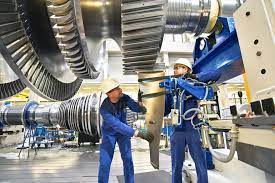 Для повноцінного функціонування промислової зони необхідна наявність одного або декількох громадських центрів обслуговування, що розміщуються переважно на межі зі сельбищною зоною. До складу громадського центру включають установи як провідних функцій – управлінські, науково-проєктного, інформаційного обслуговування, так і супутніх із виборчою номенклатурою послуг – об’єкти культурно-побутового обслуговування, громадського харчування, медичні пункти.Санітарно-захисна зона – це територія поміж границею промислового вузла чи підприємства та границею сельбищної території. Санітарний розрив – це відстань від джерела шкідливих викидів в атмосферу до границі сельбищної території.3. Характеристика поточного стану довкілляМісто Городок – адміністративний центр Городоцької міської об’єднаної територіальної громади, створеної 2020 року шляхом об’єднання 17 рад, загальною площею 375,9 кв. км та чисельністю населення 39691 особа. Чисельність населення м. Городок становить понад 16250 осіб, площа даного населеного пункту – 30 кв. км.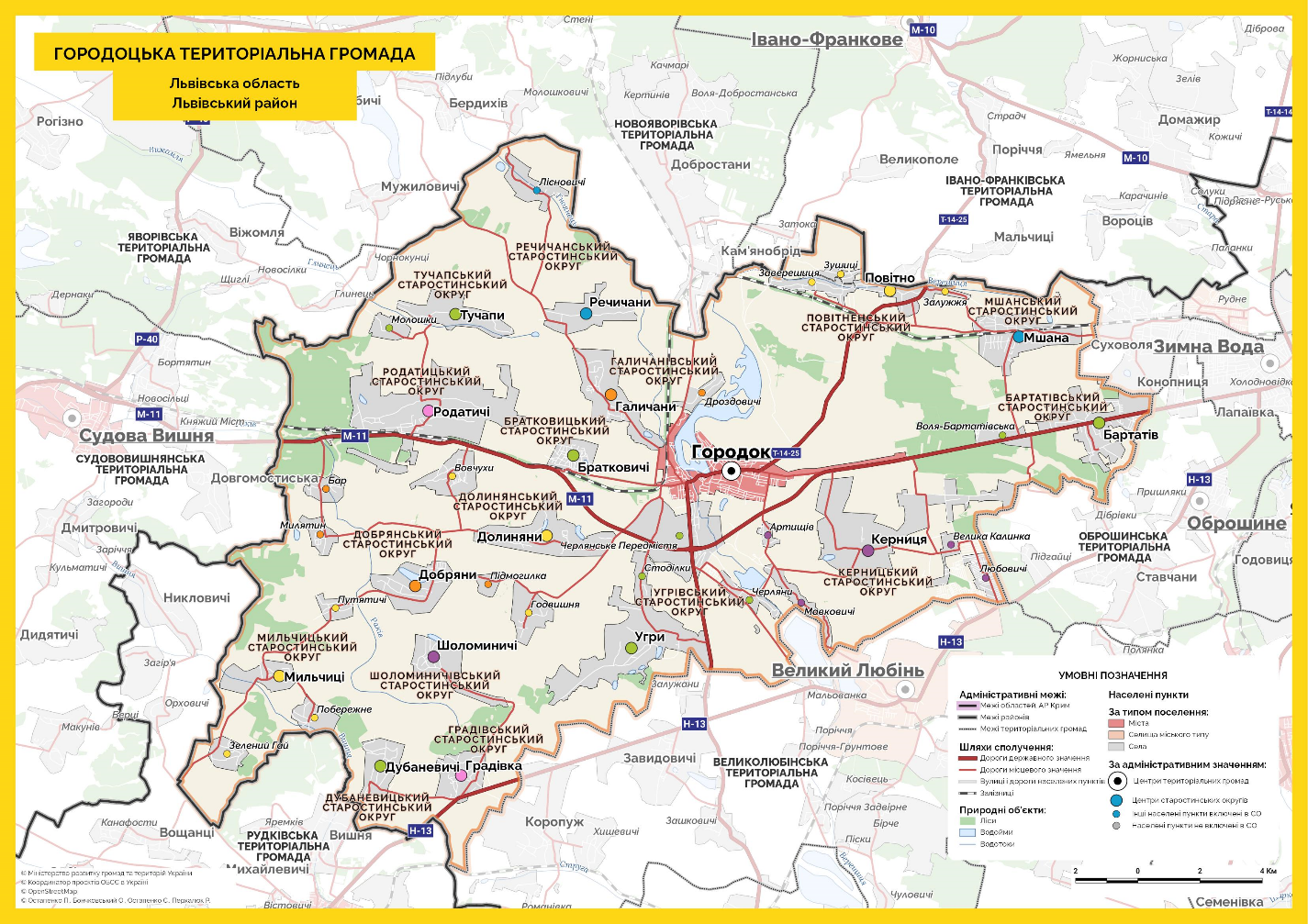 Наявне населення (на початок року, осіб)﻿﻿﻿Постійне населення (на початок року)Кількість живонароджених, померлих і природний приріст (скорочення) населення	Клімат району розміщення м. Городок  – помірно-континентальний. Характерною рисою теплового режиму Городоччини є значне відхилення температур повітря (середньодобових, середньомісячних і середньорічних) від багаторічних середніх показників. Середньорічна температура повітря — 8,1° (по Україні — 6°-13°, у світі — 14°), середня температура найтеплішого місяця (липня) дорівнює +18,2°, найхолоднішого (січня) дорівнює -4,3°. Амплітуда температур — 22,5°. Середня тривалість безморозного періоду становить 160 днів, мінімальна і максимальна — відповідно 122 і 243 дні. Заморозки в незимові місяці бувають у березні, квітні, травні, вересні, жовтні та листопаді.	Середня абсолютна вологість повітря для Городка становить 9,2 мб за рік. Вона більша влітку і вдень, менша взимку і вночі. Середня величина відносної вологості повітря становить 77%. Вона буває найвищою в осінньо-зимовий період (81-86%) і найнижчою у весняно-літній період (62-69%). Змінюється вона і протягом доби: вночі — вища, вдень — нижча. 	На території району хмарна погода домінує протягом року. Цьому сприяють як місцеве поверхневе випаровування, так і насичене вологою повітря, принесене циклонами з Атлантики. Хмарність у районі становить 66-70%. За рік буває в середньому 42 безхмарних дні, а похмурих і напівхмарних — 323 дні. Найбільше похмурих днів припадає на холодний період року, найменше — на теплий. У небі Городоччини можна спостерігати протягом року 10 видів хмар, найголовнішими з яких є шаруваті, купчасті, перисті та їх різновиди: шарувато-купчасті, перисто-купчасті, шарувато-дощові та купчасто-дощові. Порівняно з хмарами тумани є малорухомими і швидкоминучими. За рік нараховується в середньому 60 днів з туманами, з яких на холодний сезон припадає 42 дні, на теплий — 18 днів (Тут і надалі - за Андрейко І. М.).	Гідрологічна мережа. Через територію району проходить Головний європейський вододіл, тому рівнини Городоччини за висотою над рівнем моря належать до височин, а за зовнішньою будовою — до хвилястих горбисто-увалистих та зандрових рівнин, розчленованих долинами рік  Бистриця Тисменицька, Верещиця і Ставчанка, притоками Дністра різного порядку (басейн Чорного моря), а також річки Вишня, Раків, Глинець і Гноєнець - притоки Сяну (басейн Балтійського моря).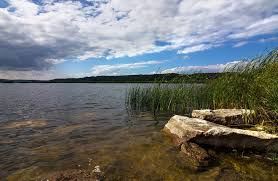 Найбільшою серед річок, що протікають територією Городоччини,  є Верещиця, ліва притока Дністра (басейн Чорного моря), що утворює на своєму шляху десятки (понад 84) ставів. Бере початок у Розточчі, на північний захід від села Верещиці. Тече на південний схід територією Сянсько-Дністровської вододільної рівнини (лише північніше міста Городка упродовж 10 км тече зі сходу на захід). Впадає у Дністер на захід від села Повергова. У верхній течії пливе територією заповідника «Розточчя» і Яворівського національного природного парку. Довжина 92 км, площа басейну 955 км². Похил річки 0,9 м/км. Долина трапецієподібна, місцями V-подібна, її ширина 2-4 км. Заплава широка (1-1,5 км), з озероподібними розширеннями, у багатьох місцях заболочена. Річище помірнозвивисте, на окремих ділянках каналізоване, ширина його від 3-4 м до 10-20 м. До правих приток відносяться Зашковиця, Берестина, Струга, до лівих - Стара Ріка. Використовується для промислових та побутових потреб, зрошення, рибництва. Грунти. Яворівський природно-сільськогосподарський район (ПСГР-5) розташований в західній частині Львівської області, до якого входить більша частина земель Яворівського, північної частини Мостиського, західної частини Жовківського адміністративних районів.Загальна площа Яворівського району становить 205,6 тис. га, із них рілля – 63,8 тис. га, багаторічні насадження – 1,0, сіножаті – 8,7, пасовища – 20,0 тис. га.Своєрідність рельєфу району пояснюються неоднорідністю тектонічної будови. Частина району розміщена в межах Розточчя і Опілля, частина в межах Надсянської моренно-зандрової рівнини. Геологічна структура Розточчя і Опілля знаходиться в зоні вісі Галицько-Волинської западини, яка заповнена потужною товщею осадових відкладів. Антропогенні відклади представлені в першу чергу, водно-льодовиковими піщаними і супіщаними породами, сучасним алювієм, елювієм крейдяних мергелів.Зандрово-алювіальні рівнини з борами і субборами представляють поліський ландшафт. Вони є мало дренованими, заболоченими. Серед горбистих ландшафтів утворились лучно-болотні комплекси, які зазнали осушливих меліорацій.В північній частині району зустрічаються масиви лесових порід, товщею декілька метрів, під якими залягають тортонські вапняки і гіпси, які піддаються карстуванню.У структурі ґрунтового покриву сільськогосподарських угідь поширені такі агровиробничі групи ґрунтів: дерново приховані-підзолисті, піщані, глинисто-піщані ґрунти; дерново слабо- та середньопідзолисті, піщані, глинисто-піщані та супіщані; підзолисто-дернові легкосуглинкові грунти; ясно-сірі та сірі опідзолені супіщані ґрунти; дернові карбонатні ґрунти не елювії щільних карбонатних порід; дернові супіщані ґрунти; болотні ґрунти і торфовища у поєднанні з дерново-підзолистими ґрунтами.Сільськогосподарські угіддя району мають середньозважений бал бонітету грунтів 15 балів, багаторічні насадження - 9, сіножаті - 11, пасовища – 11 балів.Площа особливо цінних грунтів орних земель складає лише 0,8 % від площі ріллі області і 10,2 % площі ріллі району. Цінними грунтами району є дерново–підзолисті неоглеєні піщані грунти на супіщаних відкладах підстелені мореною або мергелем, і підзолисто–дернові легкосуглинкові грунти, підстелені з 1-1,5 м карбонатними породами, які займають 4,7 тис га із 5,7 тис. га особливо цінних грунтів. При середньозваженому балі бонітету ріллі цього району, бали бонітету ріллі особливо цінних грунтів становлять 22.Оптимізація землекористування пов’язана із забезпеченням екологічно доцільного використання ґрунтів легкою гранулометричного складу перезволожених та заболочених. Визначальне значення має екологічна оптимізація земельних угідь.Геологічна будова та рельєф. Відносно невеликий за площею, колишній Городоцький район, територія  якого тепер входить до складу новоутвореного Львівського району, має досить складну тектонічну будову. Це зумовлено його специфічним положенням на стику двох значних тектонічних структур - Західноєвропейської молодої платформи і Карпатської складчастої системи. Тут поширені рівнинні опільські, поліські і передкарпатські ландшафти. Найбільші території займають Городоцько-Щирецький і Сянсько-Дністровський опільські ландшафти. Геоструктурно Городоччина відноситься до стику двох значних тектонічних структур - Західноєвропейської платформи (північно-східна частина району) та Карпатської складчастої системи (решта території району). Тектонічна межа між ними проходить за лінією Немирів-Городок-Розвадів. На цій межі розташований населений пункт Городоччини: Лісновичі. Орографічно Городоцький район лежить на стику кількох географічних районів. Південно-західна частина району межує зі західною окраїною Подільської височини (Подільське горбогір'я) у межах рівнинної території Опілля з абсолютними висотами 290-320 м н. р. м. Більша частина району лежить у північно-західній частині Передкарпаття у межах полого-хвилястої Сянсько-Дністровської вододільної рівнини з абсолютними висотами 270-290 м н. р. м. (в окремих випадках понад 300 м, наприклад біля сіл Галичани і Речичани) та акумулятивної плоскої, місцями заболоченої, терасової рівнини - Верхньодністровської улоговини з абсолютними висотами нижче 260 м н. р. м. Поверхня району рівнинна. Корисні копалини. До корисних копалин Городоччини належать природний газ, глини, сірка, вапняки, піски, торф та мінеральні води. Походження і поширення корисних копалин пов'язане, насамперед, з геологічною будовою території. Це яскраво видно на прикладі Городоцького району, де на стику Передкарпатського прогину з південно-західною окраїною Східноєвропейської платформи виявлено поклади сірки, природного газу та джерела мінеральних вод.Природний газ видобувають з Рудківського родовища, яке є одним з 12 родовищ північно-західної частини Передкарпаття. Родовище знаходиться в межах Городоцького (м. Комарно, с. Тулиголови, с. Переможне) і Самбірського районів. Поклади самородної сірки виявлено на території с. Грімно, де вона залягає на глибині 40-60 м. Товща сірчаних пластів становить 6-20 м. Родовище не використовується.Поклади вапняків зустрічаються в різних місцях району: біля с. Малий Любінь, Керниця, Дроздовичі, смт. Великий Любінь, м. Городка та ін. Вапняковий кар'єр у Малому Любіні є найбільшим у районі. В околицях більшості населених пунктів Городоччини є поклади пісків та глин. Керамічні глини видобувають поблизу Городка, с. Тучапи, в урочищі Богайчук біля с. Вишня. Цегельні глини є біля сіл Вовчухи, Угри, Зелений Гай, Тулиголови, Переможне, міста Городка, а будівельні піски — біля сіл Заверещиця, Родатичі, Якимчиці та ін.Поклади торфу виявлено в заплавах Дністра, Верещиці та її приток, зокрема біля Великого Любіня, сіл Годвишня, Мости, Дубаневичі та ін. Мінеральні води і торф'яні грязі є біля Великого Любіня, Малого Любіня, Бірче.Розвідка і пошуки корисних копалин на території району продовжується. Так, геологічною розвідкою у 1994 році біля сіл Залужани і Угри виявлено лінзовидні поклади природного газу, запаси яких оцінюються у декілька сотень мільйонів кубометрів.	Флора і фауна. Хоч живі організми тваринного світу дуже мобільні і, на відміну від рослин, не прикріплені до певного місця, просторове поширення їх має обмеження, що виявляється через зміну загальної чисельності представників виду (популяції), скупченість проживання і зустрічність (За Шаблій О.І., Муха Б.П., Гурин А.В., Зінкевич М.В.).Традиційно під біологічним розмаїттям розуміють різноманітність видів рослин, тварин і мікроорганізмів. На території Львівської області зростає 1600—1650 видів судинних рослин аборигенної флори. Наведені цифри є досить приблизні й потребують ще підтвердження перевіркою гербарних колекцій наукових установ, а також наявности цих видів у відомих раніше місцезростаннях, бо частина видів напевне вже зникла внаслідок руйнування їх оселищ діяльністю людини, меліорацією, розорюванням, вирубуванням лісів, випасанням та іншими чинниками, зокрема й стихійними явищами.За геоботанічним районуванням територія Львівської області поділена між трьома геоботанічними провінціями Європейської широколистяної області. Балтійська провінція з округом Розтоцьких букових, буковососнових і дубово-соснових лісів та геоботанічними районами: Магерівських букових, дубово-соснових і дубово-грабових лісів; Яворівських дубовососнових, дубових, вільхових лісів, лук, боліт і заплав; Малополіських розораних рівнин з рештками соснових і дубових лісів та сільськогосподарських земель.Флора Балтійської провінції відзначається більшою участю рідкісних поліських видів водної та болотної екології, видів північних провінцій, а також льодовикових реліктів, які залишилися тут після відступу льодовика. Вирубування лісів, осушення боліт і розорювання земель призвели до значних утрат флори. На цій території уже не трапляються Carex bohemіca, Pіnguіcula bіcolor, Drosera anglіca, які росли на Янівських болотах в ур. Заливки, зникли на Малому Поліссі льодовикові релікти Betula nana, Cladіum marіscus, Schoenus ferrugіneus та багато інших рідкісних видів. Під загрозою зникнення тут опинилися такі рідкісні для України види, як Thalіctrum foetіdum, Salіx myrtіlloіdes, S. starkeana, Daphne cneorum, Lіnnaea borealіs, Swertіa perennіs, Hammarbya paludosa, Oxycoccus mіcrocarpus, Pedіcularіs sceptrum carolіnum, Juncus subnodulosum, Saxіfraga granulata та ін (К. Малиновський).На заході України поширено орієнтовно 26500 видів тварин, які на- лежать до підцарства найпростіших, типів губок, кишковопорожнинних, плоских, круглих, кільчастих, червів, м’якунів, членистоногих, підтипу хребетних. До останнього типу у складі фауни Львівщини зараховано 341 вид, зокрема: риб та круглоротих — 47, земноводних — 16, плазунів — 8, птахів — 199, ссавців — 71. Представники фауни Львівщини — мобільні види, які активно змінюють свої місця перебування у зв’язку з докорінною трансформацією середовища існування. Саме тому збіднюється видове розмаїття тваринного населення Львівщини, чимало видів стає рідкісними і їх заносять до Червоної книги України. 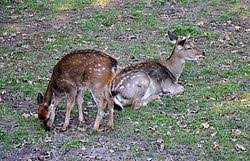 У фауні хребетних Львівщини присутні західноєвропейські, східноєвропейські, арктоальпійські, середньоазійські, середземноморські види, що зумовлене розміщенням Львівської области на межі гірських та рівнинних районів, на вододілі річкових систем Балтійського та Чорного морів. У наш час фауна тісно пов’язана не лише з природним середовищем існування, зокрема з територією та рослинністю, а й значним впливом на неї людської діяльності.Надалі формування фауни Львівської області перебуватиме у прямій залежності від невпинного розширення окультуреного ландшафту, сільських населених пунктів, активного пресу на природні біотопи. Вплив людини на природу зростатиме (К. Татаринов).Видовий склад представників тваринного світу в межах Львівської області поки-що досить різноманітний, бо для цього існують природні передумови і господарське сприяння. Разом з цим зберігається загальна тенденція до скорочення популяцій, їх вимушеної міграції або зникнення через надмірні природоперетворювальні діяння: масове осушення заболочених територій, інтенсивні лісорозробки, будівництво гребель та ставів, хімізацію сільського господарства, застосування швидкохідної техніки для сінокосіння, оранки, оприскування і т.д.Ареали проживання рідкісних тварин, місця зростання рідкісних рослин в межах проєктування відсутні. Цінні зелені насадження на території опрацювання відсутні.Довкола території опрацювання місцева флора представлена характерними для місцевості лісоутворюючими породами - дубом звичайним і сосною звичайною, до яких домішуються граб звичайний, клен широколистий, ясен звичайний, береза бородавчаста, тополя біла і тремтяча (осика), вільха чорна і сіра, смерека біла, модрина європейська та ін. У підліску ростуть кущі ліщини, ожини, малини, крушини ламкої, вовчого лика і трав'яний покрив (осока кількох видів, кропива жалка, зірочник гайовий, вороняче око, чемериця, копитняк європейський). Багато лісових рослин належать до лікарських: бузина чорна, шипшина, малина, черемха, горобина звичайна, барвінок малий, конвалія, папороть чоловіча, звіробій, орляк звичайний, купина лікарська. На луках Верещиці переважає осоково-злаково-різнотравна рослинність: дрібна і середня осока, крупні і дрібні злаки (мітлиця біла, костриця лучна, гребінник звичайний, лисохвіст лучний, пухівка вузьколиста) та різнотрав'я (жовтець їдкий, калюжниця болотяна, перстач гусячий та ін.). Серед лучних трав до лікарських належать кульбаба лікарська, полин гіркий і звичайний (чорнобиль), подорожник великий і середній, кмин звичайний, деревій звичайний. На території Городоччини є рослини, які занесені до «Червоної книги України». Це анакамптис пірамідальний, білоцвіт весняний, булатка червона, зозулинець селеровий, пальчатокорінник травневий, плаун колючий, ситник вузлуватий, лілія лісова та ін.З-поміж звірів найпоширенішими і найчисельнішими є мишовидні гризуни: миші (хатня, польова і лісова), полівки (сіра, руда і економка), землерийки (бурозубки і білозубки), пацюки (сірий і водяний), хом'яки (сірий і звичайний). Менш чисельні з гризунів — білка і ондатра. Цікавим звірком є кріт, сліди діяльності якого (кротовини) зустрічаються повсюдно. З інших звірів зустрічаються заєць-русак, козуля, дикий кабан, борсук, їжак і хижі: лисиця, тхір чорний, куниці кам'яна і лісова, норка, горностай, ласка. Зрідка трапляються вовки, які приходять з інших районів і «постійної прописки» не мають. Цікаву групу ссавців складають рукокрилі — кілька видів кажанів.Типовими птахами лісів є крук, дятел, сойка, підкоришник; полів і лук - жайворонок, плиска жовта, горобець польовий, деркач, погонич; населених пунктів - горобець хатній, ластівка сільська і міська, сич хатній. З початком весни на водоймах і болотах масово поселяються водоплавні і болотяні птахи, з яких найтиповішими є качка, кулики, лиски. Серед птахів найчисельнішими вважаються птахи з ряду горобцеподібних, більшість з яких є малими птахами (за винятком родини, воронових). Крім названих вище, сюди належать синиці велика і блакитна, щиглик, чиж, соловейко, зяблик, горихвістка, повзик, вівсянка, горлиця кільчаста, дикий голуб, зозуля, мухоловка, чекан луговий, дрізд-чикотень, іволга, шпак, кропивник, або волове око (найменший із птахів). З родини воронових поширені крук, грак або ворон, галка, ворона сіра, сорока. З інших птахів виділяються лелека білий, куріпка сіра, перепел, дятел строкатий, одуд і хижі птахи: боривітер, шуліка рудий, канюк звичайний, лунь болотяний, сова сіра, сова болотяна, сипуха, сич хатній. До водоплавних і болотяних птахів належать крижень, нерозень, чирок-тріскунок, чайка, норець великий і малий, попелюх, водяний бугай, чапля сіра, кулики, бекас, грязьовик, чорноволик, кулик-горобець, лебідь-шипун (найбільший з птахів).До класу земноводних належать наземні тварини, які зберігають тісний зв'язок із водним середовищем. Сюди належать жаба озерна, трав'яна, деревна (квакша), кумка, ропуха, а також тритон звичайний. Із плазунів поширені гадюка звичайна, веретільниця, вуж звичайний, мідянка, полоз лісовий, ящірка прудка і зелена.Осушення боліт, випрямлення русел річок, обміління природних водойм і забруднення вод в останні десятиріччя призвели до загального скорочення чисельності риб. Це стосується щуки, лина, краснопірки, йоржа, бичка (коблика), в'юна, сома, ляща, марени, головня, плітки, верховодки, які в минулому мали масове поширення. Натомість збільшилася чисельність тих видів риб, які легше переносять забруднення вод і збіднення їх киснем. Їм не загрожує промерзання вод до дна в зимовий період, або пересихання водойм влітку (зариваються в мул). Зокрема це стосується срібного карася, який тепер став найпоширенішою рибою в річках і озерах. У ставках, якими Городоччина славилася з прадавніх часів, розводять коропа дзеркального, і лускатого, сазана, карася.Багато представників тваринного світу Городоччини сьогодні стали рідкісними і занесені до «Червоної книги України». Це видра річкова, борсук, кутора мала, ховрах європейський, норка, горностай, кіт лісовий, мідянка, жаба прудка, нічниця ставкова, вечірниця мала, вовчок горішковий, польовий лунь, сова-сипуха, сірий сорокопуд, очеретянка прудка, одуд, іволга. Об’єкт опрацювання та містобудівні умови. Ділянка, на яку розробляється ДПТ, розташована в південній частині м. Городок.Територія опрацювання обмежена: Земельна ділянка № 1: з північного заходу - землями для розміщення та експлуатації основних, підсобних допоміжних будівель та споруд підприємств переробної , машинобудівної та іншої промисловості; з північного сходу та південного сходу - землями загального користування; з південного заходу - землями для розміщення і експлуатації будівель і споруд авіаційного транспорту.Земельна ділянка № 2: з півночі, півдня, сходу і заходу - землями запасу Городоцької міської ради.Проєктована ділянка розташована на території колишнього аеродрому «Черляни», де на базі цілісного майнового комплексу розформованої військової частини був запланований інвестиційний проєкт створення промислового парку. Незважаючи на привабливе для потенційних інвесторів місце розташування (близький кордон з Польщею та доступність основних транспортних магістралей, що забезпечують вихід на ринок Європи), через потребу в значному обсязі інвестицій індустріально-промисловий парк «Черляни» досі повноцінно не запрацював. На даний час ця територія частково використовується для виробничих та складських потреб, значна частина (з нерухомістю включно) – не загосподарьована. На даний час територія детального планування, яка з часів існування військового аеродрому забудована нежитловими будівлями військового призначення, не використовується. Забудова зруйнована і на перспективу підлягає демонтажу. Територія проєктування має частково сформовану вуличну мережу, а також прокладені лінії електропередач та водопровід.На території опрацювання об’єкти культурної спадщини відсутні.           В цілому стан навколишнього середовища на території проєктування можна характеризувати як задовільний.          Обсяг стратегічної екологічної оцінки визначається переліком основних екологічних проблем наявних на території, де розміщується ділянка, що проєктується.4. Екологічні  проблеми, в тому числі ризики впливу на здоров’я населенняЕкологічний паспорт Львівської області (2020 рік) визначає сновні чинники та критерії для визначення основних екологічних проблем:1) Забруднення атмосферного повітря викидами забруднюючих речовин від промислових підприємств та автотранспорту.2) Забруднення водних об’єктів скидами забруднюючих речовин із зворотними водами промислових підприємств, підприємств житловокомунального господарства.3) Проблеми щодо умов скидання шахтних і кар’єрних вод у водні об’єкти.4) Забруднення підземних водоносних горизонтів.5) Порушення гідрологічного та гідрохімічного режиму малих річок регіону.6) Підтоплення земель та населених пунктів регіону.7) Поводження з відходами І-ІІІ класів небезпеки.8) Утилізація відходів гірничодобувної, металургійної, енергетичної та інших галузей промисловості.9) Організація контролю радіаційної безпеки щодо впливу на навколишнє природне середовище АЕС, об’єктів з радіоактивними відходами, при ліквідації накопичувачів (хвостосховищ) відходів виробництв з підвищеними рівнями радіоактивності та рекультивації земель, що мають радіоактивне забруднення.10) Поширення екзогенних геологічних процесів.11) Охорона, використання та відтворення дикої фауни і флори.12) Проблеми природно-заповідного фонду.Екологічні проблеми Львівщини, як і усіх регіонів України, потребують невідкладного вирішення, зокрема:1) Проблеми, що вимагають вирішення на міжнародному рівні:- адаптація законодавства України до стандартів законодавства Європейського Союзу;- проблема утилізації токсичних відходів, імпортованих у Львівську область з Угорщини.2) Проблеми загальнодержавного значення:- забруднення гідросфери скидами стічних вод промислових підприємств і комунально-побутовими стічними водами;- проблеми переробки відходів гірничодобувної, енергетичної та ін. галузей промисловості;- невинесення в натуру і картографічний матеріал водоохоронних зон і прибережних захисних смуг.- забруднення атмосферного повітря підприємствами пов’язано недотриманням вимог експлуатації пилогазоочисного устаткування, невиконанням у встановлені терміни заходів щодо зниження обсягів викидів до нормативного рівня; низькими темпами впровадження сучасних технологій очищення викидів; відсутністю ефективного очищення викидів підприємств від газоподібних домішок. Шляхи вирішення є надання підприємствам податкових, кредитних та інших пільг у разі впровадження ними енерго- і ресурсозберігаючих технологій, участь держави у фінансуванні екологічних заходів і будівництві екологічного призначення; в генеральних планах населених пунктів передбачити розв’язки транспортних шляхів та об’їздних доріг, запровадити встановлення каталізаторів та  автомобілях старого випуску.  - зменшити забруднення довкілля викидами транспортних засобів шляхом створення мережі постійних контрольно-регулювальних постів на автошляхах, де проводилися б як контрольні заміри так і регулювання паливної апаратури двигунів внутрішнього згоряння. Забезпечити більш жорсткіший контроль з боку контролюючих органів за експлуатацією пилогазоочисного обладнання та стабільного технологічного режиму підприємств.- будівництво сучасних полігонів з утилізації побутових відходів та санація існуючих сміттєзвалищ, що вичерпали свій ресурс або експлуатуються з грубими порушеннями норм екологічної безпеки.3) Проблеми місцевого значення:- порушення гідрологічного та гідрохімічного режиму малих річок області;- підтоплення територій області;- забруднення підземних водоносних горизонтів;- проблема шахтних і кар’єрних вод;- поширення екзогенних геологічних процесів;- будівництво сучасних полігонів з утилізації побутових відходів та санація існуючих сміттєзвалищ, що вичерпали свій ресурс або експлуатуються з грубими порушеннями норм екологічної безпеки;- запланувати заходи щодо створення мережі пунктів спостережень та/або вдосконалення наявних мереж спостереження за якістю атмосферного повітря, які будуть відповідати європейським вимогам моніторингу.4) Проблеми, вирішення яких не потребує залучення значних матеріальних (фінансових) ресурсів:- збереження лісів;- розвиток природно-заповідної справи;- екологічна грамотність населення.Заявою про визначення обсягу СЕО детального плану території для розміщення та експлуатації основних, підсобних і допоміжних будівель та споруд підприємств переробної, машинобудівної та іншої промисловості ФОП Скомаровської О. В. в межах території Городоцької міської ради Львівського району Львівської області (землі колишнього військового аеродрому) окреслено основні виявлені та потенційні екологічні проблеми на території опрацювання:Основними чинниками забруднення довкілля м. Городка є: автотранспорт, промислові об’єкти, побутові відходи населення, несправність наземних і підземних комунікацій, відсутність типового сміттєзвалища. Відчутної шкоди завдає і спалювання залишків виробництва сільськогосподарської продукції, сухої трави, відпаду і опаду деревної рослинності, відходів промисловості та побутового сміття. Забруднення р. Верещиці промисловими та комунальними стоками актуалізує питання модернізації очисних споруд і розвиток каналізаційної мережі.5. Зобов’язання у сфері охорони довкілля, у тому числі пов’язані із запобіганням негативного впливу на здоров’я населення	Державна стратегія регіонального розвитку на 2021-2027 роки, затверджена постановою Кабінету Міністрів України 5 серпня 2020 р. № 695, є основним планувальним документом для реалізації секторальних стратегій розвитку, координації державної політики у різних сферах, досягнення ефективності використання державних ресурсів у територіальних громадах та регіонах в інтересах людини, єдності держави, сталого розвитку історичних населених місць та збереження традиційного характеру історичного середовища, збереження навколишнього природного середовища та сталого використання природних ресурсів для нинішнього та майбутніх поколінь українців. У цій Стратегії запроваджено нові підходи до державної регіональної політики у новому плановому періоді, а саме: перехід до територіально спрямованої політики розвитку на основі стимулювання використання власного потенціалу територій, надання підтримки окремим територіям, що характеризуються особливими проблемами соціально-економічного розвитку, високим історико-культурним потенціалом, екологічними умовами та потребами охорони навколишнього природного середовища. 	Відповідно до Закону України «Про Основні засади (стратегію) державної екологічної політики України на період до 2030 року» основними засадами державної екологічної політики є:•	збереження такого стану кліматичної системи, який унеможливить підвищення ризиків для здоров’я та благополуччя людей і навколишнього природного середовища;•	досягнення Україною Цілей Сталого Розвитку (ЦСР), які були затверджені на Саміті Організації Об’єднаних Націй зі сталого розвитку у 2015 році;•	сприяння збалансованому (сталому) розвитку шляхом досягнення збалансованості складових розвитку (економічної, екологічної, соціальної), орієнтування на пріоритети збалансованого (сталого) розвитку;•	інтегрування екологічних вимог під час розроблення і затвердження документів державного планування, галузевого (секторального), регіонального та місцевого розвитку та у процесі прийняття рішень про провадження планованої діяльності об’єктів, які можуть мати значний вплив на довкілля;•	міжсекторальне партнерство та залучення заінтересованих сторін;•	запобігання виникненню надзвичайних ситуацій природного і техногенного характеру, що передбачає аналіз і прогнозування екологічних ризиків, які ґрунтуються на результатах стратегічної екологічної оцінки, оцінки впливу на довкілля, а також комплексного моніторингу стану навколишнього природного середовища;•	забезпечення екологічної безпеки і підтримання екологічної рівноваги на території України, підвищення рівня екологічної безпеки в зоні відчуження;•	забезпечення невідворотності відповідальності за порушення природоохоронного законодавства;•	застосування принципів перестороги, превентивності (запобігання), пріоритетності усунення джерел шкоди довкіллю, "забруднювач платить";•	відповідальність органів виконавчої влади та органів місцевого самоврядування за доступність, своєчасність і достовірність екологічної інформації;•	стимулювання державою вітчизняних суб’єктів господарювання, які здійснюють скорочення викидів парникових газів, зниження показників енерго- та ресурсоємності, модернізацію виробництва, спрямовану на зменшення негативного впливу на навколишнє природне середовище, у тому числі вдосконалення системи екологічного податку за забруднення довкілля та платежів за використання природних ресурсів;•	упровадження новітніх засобів і форм комунікацій та ефективної інформаційної політики у сфері охорони навколишнього природного середовища.	Згідно з дослідженнями українських вчених, найбільшу шкоду навколишньому середовищу спричиняють транспорт, промисловість, енергетика та сільське господарство. Тому питання про впровадження природозберігаючих технологій у цих сферах життєдіяльності стоїть особливо гостро.	Правильність розміщення промислових підприємств у плані населеного пункту є дуже відповідальною справою, в якій не можна допускати помилок. Слід уникати розміщення підприємств на погано провітрюваних, підлеглих інверсії чи розташованих у долинах із забудованими схилами територіях, з яких гази, що викидаються в атмосферу, можуть бути віднесені на території, що вимагають чистого повітря. 	Одним з ефективних містобудівних заходів створення сприятливих умов мешкання є розміщення сельбищних територій з підвітряного боку щодо промислових районів. У той же час будівництво крупних підприємств залежно від ступеня їх шкідливості вимагає організації санітарних розривів до 1 км і більше, що викликає неефективне використання території.		Здійснення оцінки впливу на довкілля є обов’язковим у процесі прийняття рішень про провадження планованої діяльності відповідно до статті 3 Закону України «Про оцінку впливу на довкілля». Необхідність проведення ОВД може бути визначена тільки на подальших стадіях проєктування, оскільки наразі відсутня деталізована інформація щодо планованої діяльності суб’єкта господарювання. 6. Опис наслідків для довкілля(у тому числі для здоров’я населення,у тому числі вторинних, кумулятивних, синергічних, коротко-, середньо- та довгострокових (1, 3-5 та 10-15 років відповідно, а за необхідності - 50-100 років), постійних і тимчасових, позитивних і негативних наслідків)Атмосферне повітря: Викиди забруднюючих речовин у атмосферне повітря від стаціонарних джерел забруднення (т)Стаціонарне джерело забруднення атмосфери — підприємство, цех, агрегат, установка або інший нерухомий об'єкт, що зберігає свої просторові координати протягом певного часу і здійснює викиди забруднюючих речовин в атмосферу.Викиди забруднюючих речовин в атмосферне повітря стаціонарними джерелами можуть здійснюватися після отримання дозволу.Транспортно-дорожний комплекс – одне з найпотужніших джерел забруднення навколишнього середовища. Гази, які виділяються внаслідок спалювання палива у двигунах внутрішнього згорання, містять більше 200 найменувань шкідливих речовин, у тому числі канцерогени. Нафтопродукти, залишки від стертих шин та гальмівних колодок, сипкі і пилові вантажі, хлориди, які використовують для посипання доріг взимку, забруднюють придорожні смуги та водні об’єкти.Вихлопні гази накопичуються у нижніх шарах атмосфери, тобто шкідливі речовини знаходяться в зоні дихання людини. Тому автомобільний транспорт варто віднести до категорії найнебезпечніших джерел забруднення повітря поблизу автодоріг. Відпрацьовані гази двигунів автомобілів містять висококонцентровані токсичні компоненти, що є основними забруднювачами атмосфери. Час, протягом якого шкідливі речовини природним чином зберігаються в атмосфері, оцінюється від десяти діб до півроку.	Територія проєктування має частково вуличну мережу. Основний під’їзд до території опрацювання забезпечується вулицею Польовою. В’їзди/виїзди плануються відповідно до чинних галузевих вимог. Пішохідний зв'язок здійснюватиметься існуючою та проєктованою мережею проїздів.	Не передбачається значного забруднення атмосферного повітря автотранспортом. 	При дотриманні обов’язкових містобудівних, екологічних вимог та санітарно-гігієнічних норм планована діяльність не матиме негативних наслідків для атмосферного повітря.	Стосовно інших видів планованої діяльності - Закон України «Про оцінку впливу на довкілля» встановлює правові та організаційні засади оцінки впливу на довкілля, спрямованої на запобігання шкоді довкіллю, забезпечення екологічної безпеки, охорони довкілля, раціонального використання і відтворення природних ресурсів, у процесі прийняття рішень про провадження господарської діяльності, яка може мати значний вплив на довкілля, з урахуванням державних, громадських та приватних інтересів.Водні ресурси:Щодо формування якості води у світі, що визначає безпеку водокористування, то  зберігається тенденція в бік її погіршення.   Щороку фактично близько 3,5 мільйонів випадків смертей пов’язують з неякісним водопостачанням у звязку з недотриманням правил гігієни.Система питно-господарського водопостачання ґрунтується на переважному використанні незахищених від техногенного забруднення поверхневих вод. Як результат питне водопостачання у Львівській області на 80 % забезпечується з поверхневих джерел, а в окремих регіонах майже на 100 % (Г. Гринчишин).Проблема якості води з кожним роком ускладнюється. Практично всі поверхневі джерела водопостачання Львівщини впродовж останніх десятиліть інтенсивно забруднюються.Природними джерелами забруднення  річок є ерозія ґрунтів, мертва флора та фауна, антропогенними – речовини, що надходять до водних об’єктів в процесі діяльності людини. Великі площі сільськогосподарських угідь піддаються впливу різних обробок пестицидами і добривами, збільшуються території смітників. Багато промислових підприємств скидають стічні води прямо в річки. Стоки з полів також надходять у річки й канали. Забруднюються і підземні води – найважливіший резервуар прісних вод.Поживні речовини (азот амонійний, азот нітритів, азот нітратів, фосфор фосфатів, загальний фосфор) надходять від точкових джерел забруднення, сільського господарства і дифузних джерел (поверхневого стоку). Збільшення вмісту нітритів і нітратів у поверхневих і підземних водах веде до забруднення питної води і до розвитку деяких захворювань. Дифузні джерела частково природного та антропогенного походження (переважно сільське господарство).Органічні речовини (розчинений кисень О2), біохімічне споживання кисню (БСК), перманганатна окиснюваність (ПО), хімічне споживання кисню (БО) надходять через природні та антропогенні джерела забруднення. Особливо концентрація органічних речовин збільшується в літній меженний період.До пріоритетних речовин відносяться нафтопродукти, пестициди (ядохімікати), синтетичні детергенти (миючі засоби), феноли. Вони надходять у водойми з відходами промисловості, побутовими і сільськогосподарськими стічними водами.Водовідведення у поверхневі водні об`єкти (млн куб.м)В результаті інтенсивної господарської діяльності в давно освоєних регіонах, водні ресурси і надалі зазнають значного антропогенного впливу. В Україні найгостріше його відчувають екосистеми малих річок. Бездушне ставлення до малих річок, як до основи формування водного балансу території країни привело до того, що їх використовують як резервуари для скиду стічних вод. Тому велика кількість водотоків знаходиться на різних стадіях деградації, якість в них постійно погіршується, а багатьом з них загрожує повне зникнення. Із збільшенням антропогенного навантаження природна річкова система перетворюється на нову – природно-господарську.Найбільше впливають на стан і функціонування річкових систем гірничо-видобувна діяльність; забруднення ґрунтів; створення та експлуатація штучних водойм; господарська діяльність в межах заплавно-руслових комплексів; днопоглиблювальні і руслоспрямлювальні роботи; вирубування лісів та інтенсивна господарська діяльність на водозборах.Найбільшою проблемою охорони земельних ресурсів є зменшення вмісту поживних речовин в ґрунтах, водна ерозія, дефляція і недостатня рекультивація порушених земель. Для підвищення родючості ґрунти зорюють дедалі глибше і частіше, вносять в них величезні кількості мінеральних добрив та пестицидів. В останні роки відбувається збільшення забору води з підземних джерел, що в свою чергу призводить до зменшення ґрунтового живлення річок, пониження рівня води в руслах.Розвиток сільського господарства тривалий час супроводжувався меліоративним осушенням боліт і заболочених угідь, розорюванням заплавних земель та вирубуванням схилових лісів. Недотримання режиму господарювання в межах прибережних смуг та водоохоронних зон безпосередньо впливає на екологічний та санітарний стан річок. Майже повсюдно на берегах річок розташовані самовільні звалища сміття, не виконується розчищення русел від гілок та повалених дерев, що зменшує водопропускну здатність русел, а в паводкові періоди, в результаті гідравлічного підпруджування, призводить до затоплення земель та будинків на заплавах, руйнування мостів, шляхів і комунікацій (Тут і далі –за І. Дідич, І. Ковальчук, А. Михнович).Моніторинг поверхневих вод проводиться відповідно до наказу Держводагентства України № 21 від 11.01.2020, яким затверджено перелік пунктів моніторингу масивів поверхневих вод у частині проведення Держводагентством вимірювань вмісту забруднюючих речовин для визначення хімічного стану масивів поверхневих вод.За даними Дністровського басейнового управління водних ресурсів(http://www.vodaif.gov.ua/):У басейні Дністра – 54 пункти моніторингу, встановлених на 45 масивах поверхневих вод.Для впровадження європейських принципів ведення моніторингу в Дністровському БУВР створена сучасна лабораторія моніторингу вод Західного регіону, яка проводить спостереження за станом масивів поверхневих вод, керуючись Водною Рамковою Директивою ЕС.Метою моніторингу поверхневих вод є досягнення «доброго екологічного стану» та «доброго хімічного стану» масивів поверхневих вод, що досягається в три етапи:– встановлення загальної характеристики поверхневих вод;– встановлення основних антропогенних впливів на річковий басейн;– розробка заходів по досягненню «доброго екологічного стану» та «доброго хімічного стану» масивів поверхневих вод.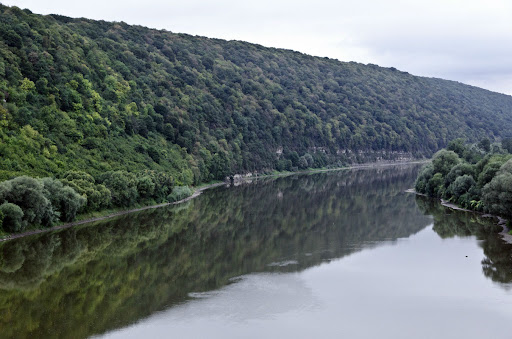 Територія Прикарпаття належить до найбільш паводконебезпечних регіонів України. Дощові та сніго-дощові опади, підйом рівнів води в місцевих річках упродовж багатовікової історії відбувалися раптово та охоплювали великі площі.При дотриманні обов’язкових містобудівних, екологічних вимог та санітарно-гігієнічних норм планована діяльність не матиме негативних наслідків для водних ресурсів, в т. ч. на екосистему річки Верещиця. Стосовно інших видів планованої діяльності - Закон України «Про оцінку впливу на довкілля» встановлює правові та організаційні засади оцінки впливу на довкілля, спрямованої на запобігання шкоді довкіллю, забезпечення екологічної безпеки, охорони довкілля, раціонального використання і відтворення природних ресурсів, у процесі прийняття рішень про провадження господарської діяльності, яка може мати значний вплив на довкілля, з урахуванням державних, громадських та приватних інтересів.Здоров’я населення:За даними Всесвітньої організації охорони здоров’я, хімічне і біологічне забруднення повітря, води, ґрунтів, шум, антропогенні зміна клімату та зміна екосистем є одними з чинників, які безпосередньо впливають на стан здоров’я людини. Це закономірно, адже вживаючи забруднену воду, споживаючи продукти, вирощені на забруднених землях, щодня вдихаючи забруднене повітря, людина отримує дози різноманітних небезпечних речовин, які накопичуються та негативно впливають на її організм. Для забезпечення екологічної безпеки населення виникає необхідність здійснення постійного контролю та оцінки якості питної води, рослинницької та тваринницької продукції, стану здоров'я населення.За даними http://ecoprostir.com/ Україна посідає четверте місце серед країн Європи за кількістю смертей через забруднення довкілля. Про це йдеться у звіті Глобального альянсу з питань здоров’я та забруднення. Для звіту було використано останні актуальні дані – за 2017 рік. Згідно з ними, забруднення довкілля є головним чинником передчасних смертей у світі. У 2017 році через екологічні негаразди загинуло 8,3 мільйона людей, тобто кожен сьомий передчасно померлий. Забруднення вбиває втричі більше людей, ніж СНІД, туберкульоз і малярія разом узяті, а також у 15 разів більше людей, ніж війни.Хоча за чисельністю населення Україна входить у п’ятірку найбільших країн Європи (п’яте місце після Німеччини, Великої Британії, Франції та Італії), з 1994 р. спостерігається скорочення її населення, зумовлене поступовим зниженням рівня народжуваності і зростанням загальної смертності, що вже у 1991 р. призвело до негативних показників природного приросту населення. На сьогодні баланс між людьми працездатного і непрацездатного віку вважається прийнятним.Коефіцієнти смертності населення, особливо за причинами смерті, є не тільки демографічними показниками, але й показниками захворюваності, які характеризують не лише соціально-економічну ситуацію в країні, але й діяльність системи охорони здоров’я.Аналіз динаміки показника загальної смертності свідчить, що до 2007 р. він невпинно зростав, а з 2008 р. почав знижуватися. У структурі причин смертності перше місце постійно посідали хвороби системи кровообігу, друге місце – новоутворення, третє – зовнішні причини, а саме травми і отруєння. Незважаючи на це зниження, показники України залишаються вищими, ніж у більшості країн Європи, Канади, США, Австралії.Якщо висока захворюваність на хвороби системи кровообігу, особливо серцево-судинна і судинно-мозкова патологія, пов’язана з негативним впливом комплексу несприятливих чинників соціального і природного середовища, то наведені дані переконливо свідчать, що порівняно ще висока смертність від цереброваскулярних захворювань, інфаркту міокарда та інших форм ішемічної хвороби серця залежить від недосконалості кардіологічної допомоги населенню. Порівняно з іншими країнами Європи в Україні спостерігається один із найвищих показників смертності від інфекційних та паразитарних хвороб.Залишається високим рівень поширеності захворювань, який свідчить про накопичення хронічної патології і характеризує стан якості та ефективності медичної допомоги хворим. Підвищення цих показників спостерігається майже за всіма класами хвороб, крім травм і отруєнь.Серйозною проблемою залишається стан здоров’я населення працездатного віку, яке є основним трудовим потенціалом держави, важливою продуктивною силою суспільства, що забезпечує економічний розвиток та національну безпеку країни, а також стан здоров’я людей у віці, старшому за працездатний.Гальмування економічних та соціальних реформ, неповна трудова зайнятість або безробіття, низький рівень заробітної плати та пенсій, несвоєчасна їх виплата, недостатня правова і соціальна захищеність громадян, соціальнополітичне напруження привели до погіршення життя більшості населення. До другої групи ризиків належать екологічні та гігієнічні чинники. Моніторинг якості води відкритих водойм свідчить про те, що їх екологічний стан не поліпшується. Надмірна концентрація промислових об’єктів та автотранспорту призвела до надзвичайного антропогенного навантаження на довкілля. В умовах інтенсивного забруднення атмосферного повітря проживає приблизно третина населення України.Рівні смертності та захворюваності в Україні, пов’язані з неінфекційними захворюваннями, зростають через поширеність нездорового способу життя, тютюнопаління, алкоголізму, неналежну дієту харчування, брак фізичної активності, особливо серед молоді та населення працездатного віку, що призводить до ожиріння, на яке страждає третина населення (О. М. Ціборовський).При дотриманні обов’язкових містобудівних, екологічних вимог та санітарно-гігієнічних норм планована діяльність не матиме негативних наслідків для здоров’я населення.Обов’язковим є дотримання СЗЗ для об’єктів ІV класу небезпеки – 100 м. Не передбачається розміщення житлової забудови на ділянках опрацювання.	Стосовно інших видів планованої діяльності - Закон України «Про оцінку впливу на довкілля» встановлює правові та організаційні засади оцінки впливу на довкілля, спрямованої на запобігання шкоді довкіллю, забезпечення екологічної безпеки, охорони довкілля, раціонального використання і відтворення природних ресурсів, у процесі прийняття рішень про провадження господарської діяльності, яка може мати значний вплив на довкілля, з урахуванням державних, громадських та приватних інтересів.Поводження з відходами:Станом на сьогодні спостерігається загальне погіршення екологічної ситуації та виснаження природно-ресурсного потенціалу. Соціально-економічна розбалансованість та негативні зміни у довкіллі вимагають наукового обґрунтування пріоритетів подальшого розвитку. Серед таких першочергових завдань домінуючим є формування нових концептуальних підходів до забезпечення ефективного використання вторинних ресурсів та охорони навколишнього середовища. Невирішеною екологічною проблемою в Україні залишається санітарне очищення міст та інших поселень від шкідливих побутових відходів і їх утилізація. Щорічно їх накопичується близько 1,5–2 млрд. тонн, і лише 10–15% від цієї кількості використовується в якості вторинних матеріальних ресурсів. Інша частина складується та нагромаджується на звалищах, площа яких сягає понад 160 тис. га. Полігони для захоронення твердих побутових відходів мають термін використання близько 30 років, нині вони заповнені в середньому на 90% або повністю вичерпали свій ресурс. Відсутні спеціалізовані полігони за видами відходів, що призводить до складування як промислових, так і побутових відходів без сортування на полігонах, переводячи їх в ранг екологічно небезпечних об’єктів. Нині ще не повністю вирішена проблема, пов’язана зі збиранням, сортуванням і переробкою використаної тари й упаковки, інших елементів твердих побутових відходів у курортно-рекреаційній сфері. Фахівці акцентують увагу на необхідності поетапного вирішення цього питання, затвердження нормативної документації щодо маркування полімерної тари та впровадження його на промисловому рівні, що дало б змогу ідентифікувати полімерні відходи й одержувати якіснішу вторинну сировину. Наявні сміттєзвалища відповідають чинним нормативам щодо екологічно безпечного захоронення або утилізації і є джерелами забруднення усіх компонентів довкілля регіону: атмосферного повітря, ґрунтів, поверхневих та підземних вод. Для ефективної оцінки їхнього впливу на довкілля, моделювання і прогнозування екологічної ситуації необхідно створити кадастр усіх місць накопичення небезпечних відходів з даними про локалізацію, приналежність, період існування, об’єми і класи небезпечних речовин, можливості утилізації або перезахоронення. В останні роки ситуація зрушилася в позитивний бік, оскільки центральна і місцева влади, за фінансової підтримки ЄС, розпочала вивезення й утилізацію особливо небезпечних і токсичних відходів з прикордонних регіонів.За даними інформаційно-аналітичного огляду стану довкілля у Львівській області за I квартал 2020 року, підготовленого Департаментом екології та природних ресурсів ЛОДА, не менш гострою, ніж у попередні роки, залишається проблема екологічно безпечного збирання, видалення твердих побутових відходів (далі – ТПВ). В області за даними моніторингу та інформації райдержадміністрацій та ОТГ Львівської області в І кварталі 2020 року налічувалося 185 сміттєзвалищ та 24 засмічення. На більшість сміттєзвалищ відсутня проектна документація про відведення земельної ділянки, документи, що засвідчують право на землю, за винятком рішень органів місцевого самоврядування. На даний час в області відсутні діючі полігони твердих побутових відходів, сміттєпереробні та сміттєспалювальні заводи.Згідно зі статистичними даними, на території Львівської області налічується понад 219 млн. тонн відходів, з них 36,886 тис. тонн відходів І-ІІІ класу небезпеки. Одним із небезпечних відходів є відпрацьовані джерела енергії: батарейки, акумулятори від телефонів, інших електронних засобів.Утворення та поводження з відходами I-IV класів небезпеки (т)Планована діяльність не призведе до накопичення промислових та/чи побутових відходів. Утилізація відходів здійснюватиметься на підставі договорів, укладених з відповідними ліцензованими організаціями.Ґрунти та надра:Найістотнішими причинами погіршення якості земельних ресурсів в Україні є вторинне засолення ґрунтів, підтоплення та висушування земель, антропогенно-техногенне забруднення ґрунтів.Реакція ґрунтового розчину – важливий показник родючості ґрунтів, який істотно впливає на ріст і розвиток рослин та активність мікробіологічних хімічних, біохімічних процесів. Від реакції ґрунту значною мірою залежить засвоєння рослинами поживних речовин ґрунту і добрив, мінералізація органічної речовини, ефективність внесених добрив, урожайність сільськогосподарських культур та його якість. Основною причиною підкислення ґрунтового розчину є відсутність заходів з хімічної меліорації земель та вирощування рослинницької продукції виключно за рахунок поживних речовин мінеральних добрив. Крім того, більшість ґрунтів Львівщини за своїм складом і властивостями на генетичному рівні схильні до підкислення.Гумус є найважливішою складовою ґрунту та визначальним показником його родючості. Гумус активізує біохімічні й фізіологічні процеси, посилює обмін речовин і загальний енергетичний рівень процесів у рослинному організмі, сприяє посиленому надходженню в нього елементів живлення, що в кінцевому підсумку супроводжується підвищенням урожаю та поліпшенням його якості. Гумусний стан ґрунтів – матриця, яка визначає всі їхні властивості, в тому числі і всі ґрунтові режими. Тому вміст гумусу в ґрунті є інтегральним показником рівня його потенційної і ефективної родючості. Поліпшення гумусного стану ґрунтів є генеральним напрямком їх родючості та підвищення екологічної стабільності агроландшафтів. В результаті проведеного аналітичного контролю ґрунтів в межах санітарно-захисних зон та в місцях накопичення відходів підприємств Львівської області слід зазначити, що забруднювачами земельних ресурсів є в основному промислові відходи та накопичувачі побутових відходів (сміттєзвалища, мулові майданчики).Аналізів ґрунтів з точки зору оцінки якості навколишнього середовища – це кількісне визначення шкідливого (надлишкового) вмісту шкідливих елементів та ступінь забруднення ґрунту, тобто потрапляння в нього різних хімічних речовин, токсикантів, відходів сільськогосподарського і промислового виробництва. Програмою агрохімічної паспортизації земель сільськогосподарського призначення передбачено дослідження ґрунтів на вміст солей важких металів, залишкових кількостей пестицидів (ЗКП), зокрема, ДДТ і його метаболітів та ізомерів ГХЦГ. Ґрунт є основним джерелом їх надходження в продукти харчування, а через них і в організм людини. У багатьох випадках важкі метали містяться у ґрунтах в незначних кількостях і не є шкідливими. Проте, концентрація їх у ґрунті може збільшуватись за рахунок викидів вихлопних газів транспортними засобами, внесення фосфорних та органічних добрив, застосування пестицидів та інших агрохімікатів. Стійкість ґрунтів до забруднення важкими металами різна і залежить від їх буферності. Ґрунти з високою адсорбційною здатністю і відповідно, високим вмістом глини, а також органічної речовини можуть утримувати ці елементи, особливо у верхніх горизонтах. Порушення (руйнування) ґрунтів — складний комплекс антропогенних і природних процесів зміни фізико-хімічних і механічних характеристик ґрунту. Як правило, першою причиною порушення ґрунтів е процеси, ініційовані діяльністю людини (це, наприклад, механічна обробка ґрунтів, трансформація шарів землі в будівництві, переущільнення ґрунтів унаслідок діяльності транспорту, випасання худоби, зрошення або інші зміни режиму ґрунтових і поверхневих вод, забруднення ґрунтів та ін.). Результати цих первинних змін можуть багаторазово посилюватися під впливом природних чинників, наприклад, вітру, дощових потоків тощо. Ерозія ґрунтів — це процес захоплення часток ґрунту та їх виношування водою або вітром, а також процес руйнування верхніх, найродючіших шарів ґрунту. За результатами агрохімічної паспортизації ґрунтів земель сільськогосподарського призначення концентрації найбільш екологічно небезпечних хімічних елементів (свинець, кадмій, ртуть, мідь, цинк) в основному знаходяться на рівні їхніх фонових значень. На відміну від даних щодо високих рівнів забруднення ґрунтів (5-15 ГДК) у промислових містах і промзонах підприємств, у ґрунтах земель сільськогосподарського призначення незначне перевищення ГДК важких металів зустрічаються лише на угіддях, що безпосередньо прилеглі до цих об’єктів. Однак для оцінки небезпеки забруднення ґрунтів земель сільськогосподарського призначення більше значення мають не абсолютні концентрації в них важких металів, а їх накопичення у рослинницькій і тваринницький продукції (ДУ «Інститут охорони грунтів України»).Основними грунтоутворюючими породами на території Городоччини є лесовидні суглинки, алювіальні, делювіальні і водно-льодовикові відклади.За механічним складом переважають крупнопилуваті легко суглинисті грунти. Рідше зустрічаються супіщані грунти. Найбільші їх площі є на північ та схід від Городка. Ще рідше трапляються піщані грунти. У межах колишнього Городоцького району є переважно грунти трьох типів:опідзолені лісові грунти на лесовидних породах;дерново-підзолисті суглинисті, супіщані і піщані грунти на давньоалювіальних і водноалювіальних відкладах;грунти лучно-болотяного ряду (гідроморфні).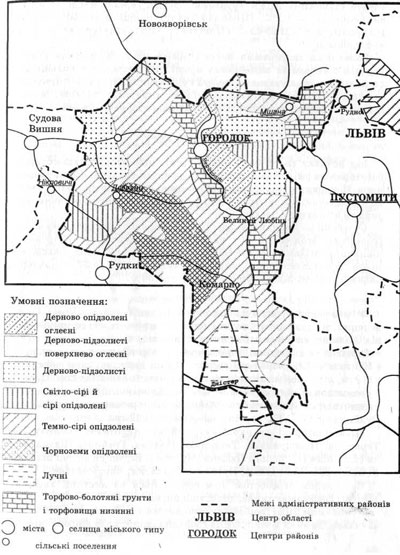 Картосхема 6. Грунти Городоцького району (автори М. Г. Кіт, Ю. І. Присяжнюк) 1:300000Головними завданнями щодо збереження і поліпшення якості грунтів є заходи із запобігання ерозії, підтримання в належному стані діючих осушувальних споруд і будівництво нових, вапнування, внесення науково обгрунтованих норм органічних та мінеральних добрив, недопущення забруднення шкідливими речовинами.При дотриманні обов’язкових містобудівних, екологічних вимог та санітарно-гігієнічних норм планована діяльність не матиме негативних наслідків для ґрунтів.	Стосовно інших видів планованої діяльності - Закон України «Про оцінку впливу на довкілля» встановлює правові та організаційні засади оцінки впливу на довкілля, спрямованої на запобігання шкоді довкіллю, забезпечення екологічної безпеки, охорони довкілля, раціонального використання і відтворення природних ресурсів, у процесі прийняття рішень про провадження господарської діяльності, яка може мати значний вплив на довкілля, з урахуванням державних, громадських та приватних інтересів.Транскордонний вплив:Транскордонні наслідки для довкілля, у тому числі для здоров’я населення, - відсутні.7. Заходи, що передбачені для запобігання, зменшення та пом’якшення негативних наслідків виконання документу державного плануванняЗа результатами аналізу існуючого стану території щодо обмежень розвитку за принципами збереження і раціонального використання земельних ресурсів, дотримання нормативів гранично допустимих рівнів екологічного навантаження на природне середовище з урахуванням потенційних його можливостей, дотримання санітарних нормативів, встановлення санітарно-захисних зон, охорони та попередження забруднення джерел водопостачання, запобігання шкідливим впливам  встановлено, що на проєктованій території відсутні особливо цінні землі  і зелені насадження, залягання корисних копалин, а також немає поблизу об’єктів заповідних територій.При розміщенні промислової зони слід враховувати збалансованість місць праці і місць проживання, формуючи при цьому взаємозв’язану систему обслуговування працюючих на підприємствах і населення прилеглих до промислової зони житлових районів.Промисловий осередок за архітектурно-планувальними умовами і факторами формування поділений на містобудівні категорії, для кожної з яких призначений функціонально-адекватний склад підприємств, що розміщуються, які:виділяють виробничі шкідливості і вимагають залізничного транспорту, а також характеризуються особливими умовами виробництва, їх розміщують на віддаленні від сельбищних територій відповідно до санітарних і протипожежних норм;не виділяють шкідливих речовин, але вимагають залізничних під'їзних шляхів, що зумовлює необхідність і доцільність їх розміщення у периферійній частині. Віддалення таких підприємств від житлової забудови на значну відстань не є суворою необхідністю;не викидають виробничі шкідливості із невеликим вантажообігом (не більше 40 автомашин за добу в одному напрямку), що не вимагає влаштування залізничних колій. Такі підприємства вимагають мінімальних санітарно-захисних розривів і можуть розміщуватися поблизу сельбищної території.На мінімальній відстані від житлової забудови (50 м) можуть бути розміщені підприємства наступних галузей:хімічні  підприємства V класу;металургійні, машинобудівні та металообробні підприємства V класу;підприємства з обробки деревини V класу;текстильне виробництво та виробництво легкої промисловості V класу;виробництво з обробки тваринних продуктів V класу;виробництво з обробки харчових продуктів та смакових речовин V класу;виробництво будівельної промисловості V класу.На відстані  від житлової забудови може бути розміщено виробництво  ІV класу,  – виробництво ІІІ класу;  – виробництво ІІ класу вищезазначених галузей.       В межах ДПТ передбачено розміщення підприємств ІV класу шкідливості (ССЗ - 100 м) - підприємства з надання послуг з технічного обслуговування вантажних автомобілів, машинобудівного підприємства та виробництва adblu - рідини очищення дизельних вихлопних газів. Проєктом не передбачено розміщення на території ДПТ об’єктів, що можуть здійснювати негативний вплив на умови перебування на ділянці ДПТ. Даним ДПТ передбачено комплексний благоустрій території (облаштування проїзної частини, влаштування зовнішнього освітлення, впорядкування зелених насаджень), а також комплекс заходів з інженерної підготовки території, що виконуватиметься з метою покращення санітарно-гігієнічних умов функціонування будівель і включає вертикальне планування для відводу поверхневих вод та інженерний захист від підтоплення.Особливу увагу слід приділити системі попередження пожеж як комплексу організаційних і технічних засобів, спрямованих на виключення можливості виникнення пожеж, на запобігання утворенню горючого і вибухонебезпечного середовища шляхом регламентації вмісту горючих газів, парів і пилу в повітрі, а також виключення можливості виникнення джерел загоряння або вибуху; забезпечення пожежної безпеки технологічних процесів, обладнання, електрообладнання, систем вентиляції; збереження сировини і інших матеріалів. Виключенню та запобігання пожежам сприяє: герметизація виробничого устаткування, заміна горючих речовин, які застосовуються в технологічних процесах на негорючі, обмеження обсягів речовин, які застосовуються і зберігаються на підприємстві; контроль за концентрацією речовин в повітрі в приміщеннях і технологічному обладнанні; застосування робочої та аварійної вентиляції; відведення горючого середовища в спеціальні пристрої та безпечні місця; застосування інгібуючих і флегматуючих домішок; вибір безпечних швидкісних режимів руху середовища та ін. Система пожежного захисту забезпечується застосуванням архітектурно-проєктних рішень, перешкод шляху поширення пожежі, вогнеопірних пристроїв на технологічних комунікаціях, в системах вентиляції, повітряного опалення та кондиціонування повітря. Організаційно-технічні заходи пов'язані з системами попередження пожеж та системами протипожежного захисту та повинні включати: організацію пожежної охорони, організацію відомчих служб відповідно до законодавства України та рішень місцевих органів самоврядування; паспортизацію речовин, матеріалів, виробів, технологічних процесів, будівель і споруд тощо.8. Обгрунтування вибору оправданих альтернатив У контексті СЕО детального плану території для розміщення та експлуатації основних, підсобних і допоміжних будівель та споруд підприємств переробної, машинобудівної та іншої промисловості ФОП Скомаровської О. В. в межах території Городоцької міської ради Львівського району Львівської області (землі колишнього військового аеродрому) альтернативних варіантів не передбачається у зв’язку з неможливістю перенесення даної діяльності на будь-яку іншу територію.Відповідно до чинного генерального плану м. Городок територія опрацювання належить до виробничої зони міста, де передбачалося створити індустріально-промисловий парк на території колишнього аеродрому «Черляни».		У випадку необхідності, у затверджений ДПТ можуть бути внесені зміни у встановленому чинним законодавством  порядку. Відмова від затвердження ДПТ не забезпечуватиме екологізацію виробництва, що, в свою чергу, матиме негативні наслідки для довкілля.9. Заходи, передбачені для моніторингу наслідків виконання документу державного плануванняВідповідно до вимог Закону України «Про стратегічну екологічну оцінку» та керуючись Постановою КМУ від 16 грудня 2020 р. № 1272 «Про затвердження Порядку здійснення моніторингу наслідків виконання документа державного планування для довкілля, у тому числі для здоров’я населення» Городоцька міська рада у межах своєї компетенції здійснюватиме моніторинг наслідків виконання даного ДПТ для довкілля, у тому числі для здоров’я населення, один раз на рік оприлюднюватиме його результати на своєму офіційному веб-сайті у мережі Інтернет та у разі виявлення не передбачених звітом про стратегічну екологічну оцінку негативних наслідків для довкілля, у тому числі для здоров’я населення, вживатиме заходів для їх усунення. Моніторинг наслідків виконання детального плану території для розміщення та експлуатації основних, підсобних і допоміжних будівель та споруд підприємств переробної, машинобудівної та іншої промисловості ФОП Скомаровської О. В. в межах території Городоцької міської ради Львівського району Львівської області (землі колишнього військового аеродрому) - спостереження, збирання, оброблення, передавання, збереження та аналіз інформації про стан довкілля, прогнозування його змін і розроблення науково-обґрунтованих рекомендацій для прийняття рішень про запобігання негативним змінам стану довкілля та дотримання вимог екологічної безпеки - буде здійснюватись шляхом періодичного (не менше одного разу на рік) аналізу статистичних та інших даних щодо якості компонентів навколишнього природного середовища та показників захворюваності населення на територіях, прилеглих до ділянки, на яку розповсюджується дія документу державного планування. Метою моніторингу планованої діяльності є забезпечення ефективного та в повному обсязі впровадження  заходів пом’якшення та мінімізації впливів та наслідків, передбачених насамперед в сфері охорони навколишнього природного середовища; забезпечення неухильного дотримання вимог чинного законодавства. Екологічний та соціальний багаторівневий моніторинг також передбачає своєчасне виявлення нових проблем,  можливих екологічних загроз та не передбачених раніше впливів. Основними завданнями системи моніторингу є: виявлення факторів негативного антропогенного впливу на довкілля та здоров'я людей, організація спостережень за джерелами такого впливу; організація систематичних спостережень за станом складових довкілля та виявлення зон екологічної небезпеки; сприяння розвитку співробітництва на міжобласному рівні у галузі охорони довкілля, раціонального використання природних ресурсів та екологічної безпеки.Результати моніторингу оприлюднюватимуться з метою забезпечення максимальної доступності для органів влади та громадськості. На підставі отриманих моніторингових результатів розроблятимуться рекомендації з коригування, покращення планованої діяльності.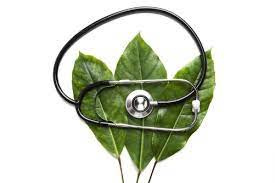 10. Резюме нетехнічного характеру інформаціїМісто Городок – адміністративний центр Городоцької міської об’єднаної територіальної громади, створеної 2020 року шляхом об’єднання 17 рад, загальною площею 375,9 кв. км та чисельністю населення 39691 особа. Чисельність населення м. Городок становить понад 16250 осіб, площа даного населеного пункту – 30 кв. км.Детальний план території для розміщення та експлуатації основних, підсобних і допоміжних будівель та споруд підприємств переробної, машинобудівної та іншої промисловості ФОП Скомаровської О. В. в межах території Городоцької міської ради Львівського району Львівської області (землі колишнього військового аеродрому) є основним видом містобудівної документації на місцевому рівні, яка призначена для обґрунтування довгострокової стратегії планування, забудови та іншого використання території. Детальний план території розроблено згідно рішення Городоцької міської ради № 2633 від 28.10.2021 року.	У даному проєкті детального плану території опрацьовано планувальне рішення використання території площею 41,7921га, в т. ч. ділянка № 1 – 36,9000 га та ділянка № 2 – 4,8921 га. Територія проєктування розташована на території колишнього аеродрому «Черляни», де на базі цілісного майнового комплексу розформованої військової частини був запланований інвестиційний проєкт створення промислового парку. На даний час територія детального планування, яка з часів існування військового аеродрому забудована нежитловими будівлями військового призначення, не використовується. Забудова зруйнована і на перспективу підлягає демонтажу. Територія проєктування має частково сформовану вуличну мережу, а також прокладені лінії електропередач та водопровід.В межах ДПТ передбачено розміщення підприємств ІV класу шкідливості (ССЗ - 100 м). Проєктом не передбачено розміщення на території ДПТ об’єктів, що можуть здійснювати негативний вплив на умови перебування на ділянці ДПТ. При дотриманні обов’язкових містобудівних, екологічних вимог та санітарно-гігієнічних норм планована діяльність не матиме негативних наслідків для довкілля.Стосовно інших видів планованої діяльності - Закон України «Про оцінку впливу на довкілля» встановлює правові та організаційні засади оцінки впливу на довкілля, спрямованої на запобігання шкоді довкіллю, забезпечення екологічної безпеки, охорони довкілля, раціонального використання і відтворення природних ресурсів, у процесі прийняття рішень про провадження господарської діяльності, яка може мати значний вплив на довкілля, з урахуванням державних, громадських та приватних інтересів.Альтернативні можливості використання території опрацювання відсутні. Вплив транскордонних екологічних наслідків проєктованого об’єкту на інші держави відсутній.Городоцька міська рада у межах своєї компетенції здійснюватиме моніторинг наслідків виконання документа державного планування для довкілля, у тому числі для здоров’я населення. Результати моніторингу оприлюднюватимуться з метою забезпечення максимальної доступності для органів влади та громадськості. На підставі отриманих моніторингових результатів розроблятимуться рекомендації з коригування, покращення планованої діяльності.Рік20132014201520162017201820192020Городоцький район  Міська та сільська місцевості6930469181690666913769179689106870768428   міська місцевість2437224458245212463424654245652455124484   сільська місцевість4493244723445454450344525443454415643944Рік20132014201520162017201820192020Городоцький район  Населення - всього, осіб    Міська та сільська місцевості      Обидві статі6911068987688726894368985687166851368234       чоловіки3222332254321973222532268321953211031998       жінки3688736733366753671836717365213640336236Рік20132014201520162017201820192020Городоцький район  Обидві статі, осіб    Міська та сільська місцевості      Живонароджені847848797795718641646641      Померлі10141021101899999210019631098      Природний приріст, скорочення (-)-167-173-221-204-274-360-317-457     міська місцевість      Живонароджені282318298305234229234223      Померлі247281286276294302288337      Природний приріст, скорочення (-)35371229-60-73-54-114     сільська місцевість      Живонароджені565530499490484412412418      Померлі767740732723698699675761      Природний приріст, скорочення (-)-202-210-233-233-214-287-263-343Екологічна сфераЕкологічна проблемаАтмосферне повітряЗабруднення  атмосферного повітря автотранспортом.Промислове забруднення атмосферного повітря.Водні ресурсиЗабруднення місцевих водойм. Здоров’я населенняЯкість питної води. Вплив забрудненого повітря на здоров’я населення.Поводження з відходамиВідсутність роздільного збору ТПВ. Локальні несанкціоновані сміттєзвалища.Грунти та надраЗабруднення грунтів хімічними речовинами.Забруднення грунтів відходами виробництва. Рік20132014201520162017201820192020Городоцький район  Викиди забруднюючих речовин - усього37591501118525101328147644691  Діоксид сірки---132105  Оксид вуглецю31830420629728529313813  Діоксид азоту1811611131681671606510  Метан3215973800199180299120037  Неметанові леткі органічні сполуки192116173423122  Сажа---00000  Інші26425036378324  У розрахунку на 1 кв.км5,22,11,63,51,82,00,60,1  У розрахунку на 1 особу, кг54,321,717,136,319,221,46,51,3Рік20132014201520162017201820192020Городоцький район  Водовідведення у поверхневі водні об`єкти7,26,66,45,04,44,73,32,9    забруднені зворотні води0,20,30,00,00,00,10,00,1    нормативно очищені води0,30,20,40,30,40,30,40,4Захворюваність населення на окремі види хвороб (осіб) - Хворі, Хвороби, Територія, РікЗахворюваність населення на окремі види хвороб (осіб) - Хворі, Хвороби, Територія, РікЗахворюваність населення на окремі види хвороб (осіб) - Хворі, Хвороби, Територія, РікЗахворюваність населення на окремі види хвороб (осіб) - Хворі, Хвороби, Територія, РікЗахворюваність населення на окремі види хвороб (осіб) - Хворі, Хвороби, Територія, РікЗахворюваність населення на окремі види хвороб (осіб) - Хворі, Хвороби, Територія, РікЗахворюваність населення на окремі види хвороб (осіб) - Хворі, Хвороби, Територія, РікЛьвівська областьЛьвівська областьЛьвівська областьЛьвівська областьЛьвівська областьЛьвівська область201520162017201820192020Хворі з уперше в житті встановленим діагнозомВІЛ-інфіковані265314215219227222СНІД18917624529924898Злоякісні новоутворення8 5518 6188 6568 7998 8667 039Активний туберкульоз1 5091 5571 3561 3041 261878Алкоголізм і алкогольні психози1 8191 6301 598.........Хворі, які перебували на обліку в медичних закладах на кінець рокуВІЛ-інфіковані2 0752 2512 4032 4822 5202 562СНІД9181 0121 1701 3451 4261 357Злоякісні новоутворення62 49364 64467 64569 20272 92375 704Активний туберкульоз1 8591 7511 4211 3311 240781Алкоголізм і алкогольні психози36 19336 36036 563.........Примітки:
За даними департаменту охорони здоров`я Львівської облдержадміністрації.

Хвороби
Активний туберкульоз
З 2004 року скорочення кількості хворих на активний туберкульоз, які перебували на обліку, пов`язане з рішенням МОЗ України про перегляд контингентів осіб, що підлягяють диспансерному нагляду.Примітки:
За даними департаменту охорони здоров`я Львівської облдержадміністрації.

Хвороби
Активний туберкульоз
З 2004 року скорочення кількості хворих на активний туберкульоз, які перебували на обліку, пов`язане з рішенням МОЗ України про перегляд контингентів осіб, що підлягяють диспансерному нагляду.Примітки:
За даними департаменту охорони здоров`я Львівської облдержадміністрації.

Хвороби
Активний туберкульоз
З 2004 року скорочення кількості хворих на активний туберкульоз, які перебували на обліку, пов`язане з рішенням МОЗ України про перегляд контингентів осіб, що підлягяють диспансерному нагляду.Примітки:
За даними департаменту охорони здоров`я Львівської облдержадміністрації.

Хвороби
Активний туберкульоз
З 2004 року скорочення кількості хворих на активний туберкульоз, які перебували на обліку, пов`язане з рішенням МОЗ України про перегляд контингентів осіб, що підлягяють диспансерному нагляду.Примітки:
За даними департаменту охорони здоров`я Львівської облдержадміністрації.

Хвороби
Активний туберкульоз
З 2004 року скорочення кількості хворих на активний туберкульоз, які перебували на обліку, пов`язане з рішенням МОЗ України про перегляд контингентів осіб, що підлягяють диспансерному нагляду.Примітки:
За даними департаменту охорони здоров`я Львівської облдержадміністрації.

Хвороби
Активний туберкульоз
З 2004 року скорочення кількості хворих на активний туберкульоз, які перебували на обліку, пов`язане з рішенням МОЗ України про перегляд контингентів осіб, що підлягяють диспансерному нагляду.Примітки:
За даними департаменту охорони здоров`я Львівської облдержадміністрації.

Хвороби
Активний туберкульоз
З 2004 року скорочення кількості хворих на активний туберкульоз, які перебували на обліку, пов`язане з рішенням МОЗ України про перегляд контингентів осіб, що підлягяють диспансерному нагляду.Захворюваність населення на злоякісні новоутворення за статтю та окремими локалізаціями (осіб) - Злоякісні утворення, Хворі, Територія, Стать , РікЗахворюваність населення на злоякісні новоутворення за статтю та окремими локалізаціями (осіб) - Злоякісні утворення, Хворі, Територія, Стать , РікЗахворюваність населення на злоякісні новоутворення за статтю та окремими локалізаціями (осіб) - Злоякісні утворення, Хворі, Територія, Стать , РікЗахворюваність населення на злоякісні новоутворення за статтю та окремими локалізаціями (осіб) - Злоякісні утворення, Хворі, Територія, Стать , РікЗахворюваність населення на злоякісні новоутворення за статтю та окремими локалізаціями (осіб) - Злоякісні утворення, Хворі, Територія, Стать , РікЗахворюваність населення на злоякісні новоутворення за статтю та окремими локалізаціями (осіб) - Злоякісні утворення, Хворі, Територія, Стать , РікЗахворюваність населення на злоякісні новоутворення за статтю та окремими локалізаціями (осіб) - Злоякісні утворення, Хворі, Територія, Стать , РікЛьвівська областьЛьвівська областьЛьвівська областьЛьвівська областьЛьвівська областьЛьвівська областьОбидві статіОбидві статіОбидві статіОбидві статіОбидві статіОбидві статі201520162017201820192020Усі злоякісні новоутворенняХворі з уперше в житті встановленим діагнозом8 5518 6188 6568 7998 8667 039Хворих з уперше в житті встановленим діагнозом на 100 тис. населення відповідної статі340343344351355283Примітки:
За даними департаменту охорони здоров`я Львівської облдержадміністрації.Примітки:
За даними департаменту охорони здоров`я Львівської облдержадміністрації.Примітки:
За даними департаменту охорони здоров`я Львівської облдержадміністрації.Примітки:
За даними департаменту охорони здоров`я Львівської облдержадміністрації.Примітки:
За даними департаменту охорони здоров`я Львівської облдержадміністрації.Примітки:
За даними департаменту охорони здоров`я Львівської облдержадміністрації.Примітки:
За даними департаменту охорони здоров`я Львівської облдержадміністрації.Рік20132014201520162017201820192020Городоцький район  Утворено84514976389105396353603521742314  Зібрано, отримано---49711--  Утилізовано43--49----  Спалено1010------  Передано на сторону68313046291104176246591420312191  Видалено у спеціально відведені місця чи об`єкти109111107122----  Видалено у місця неорганізованого зберігання--------  Накопичено протягом експлуатації, у місцях видалення відходів на кінець року230315422544660787792902АльтернативаПеревагиНедолікиЗатвердження ДПТ;   провадження планованої діяльностіПромисловий розвиток, економічне зростання, соціально відповідальне партнерство.Втручання людини в природні процеси в біосфері, що викликатиме небажані для екосистем антропогенні зміни.Відмова від затвердження ДПТВідмова від провадження планованої діяльності не призведе до змін (як негативних, так і позитивних) стану компонентів довкілля.Втрата фактора соціально-економічного зростання території. Відсутність інвестицій у сучасні засоби виробництва, технологічні вдосконалення для   мінімізації шкідливих впливів.Альтернативи іншого характеру відсутні з огляду на неможливість перенесення даного виду діяльності на іншу територіюТехніко-економічні показники, приведені на стадії детального планування території, орієнтовні і можуть бути уточненні або змінені на наступних стадіях проєктування, для отримання містобудівних умов та обмежень і технічних умов на підключення до інженерних мереж.Ймовірність існування  варіантів, що більше відповідають встановленим цілям екологічної політики на місцевому і регіональному рівні та  краще сприяють досягненню сприятливого в санітарно-гігієнічному відношенні середовища та підвищують комфортність проживання населення.